Музей п.НовокаолиновыйИстория историко – краеведческого музея п. Новокаолиновый началась задолго до его официального открытия. Планировалось создание музея Карташовой Л.А. в конце 90 – х годов, тогда у Людмилы Аркадьевны возникла идея о сборе документов, личных вещей жителей, технических документов комбината, старых фотографий в одно целое. На протяжении 4 лет собирался материал, одновременно велась работа по оформлению экспонатов, изготовлению стендов. Большое содействие оказал Афанасьев Н.И., с его помощью были сделаны эскизы, чертёжные работы, копирование карт. В оформлении участие приняли художники – оформители Никитин Евгений, Богдановский Владимир. К декабрю 2003 года, помещение было полностью готово: установлены стенды, экспозиции, уголки памяти, личные вещи жителей разложены по видам использования в разные периоды, старые фотографии заняли своё достойное место.30 января 2004 года прошла торжественная церемония открытия музея. Директором стала Карташова Л.А. Работала вместе  с ней Ивахина Л.М.  Сегодня, работники музея Гудень Т.А. и Гайдученко Т.В.  проводят встречи с ветеранами и вдовами Великой Отечественной войны, детьми, оставшихся в годы войны сиротами, ветеранами труда, работниками тыла, участниками горячих точек, готовятся различные тематические экспозиции, пополняется музей новыми экспонатами. Традицией стало проведение встреч, посвящённых памяти героя Попова Александра с приглашением родителей, родственников, одноклассников. Более 15 лет отдала музею, бывший директор Карташова Л.А. На сегодняшний день, это один из лучших музеев нашего края. Людмила Аркадьевна ушла из жизни, но музей жил, живёт и будет жить.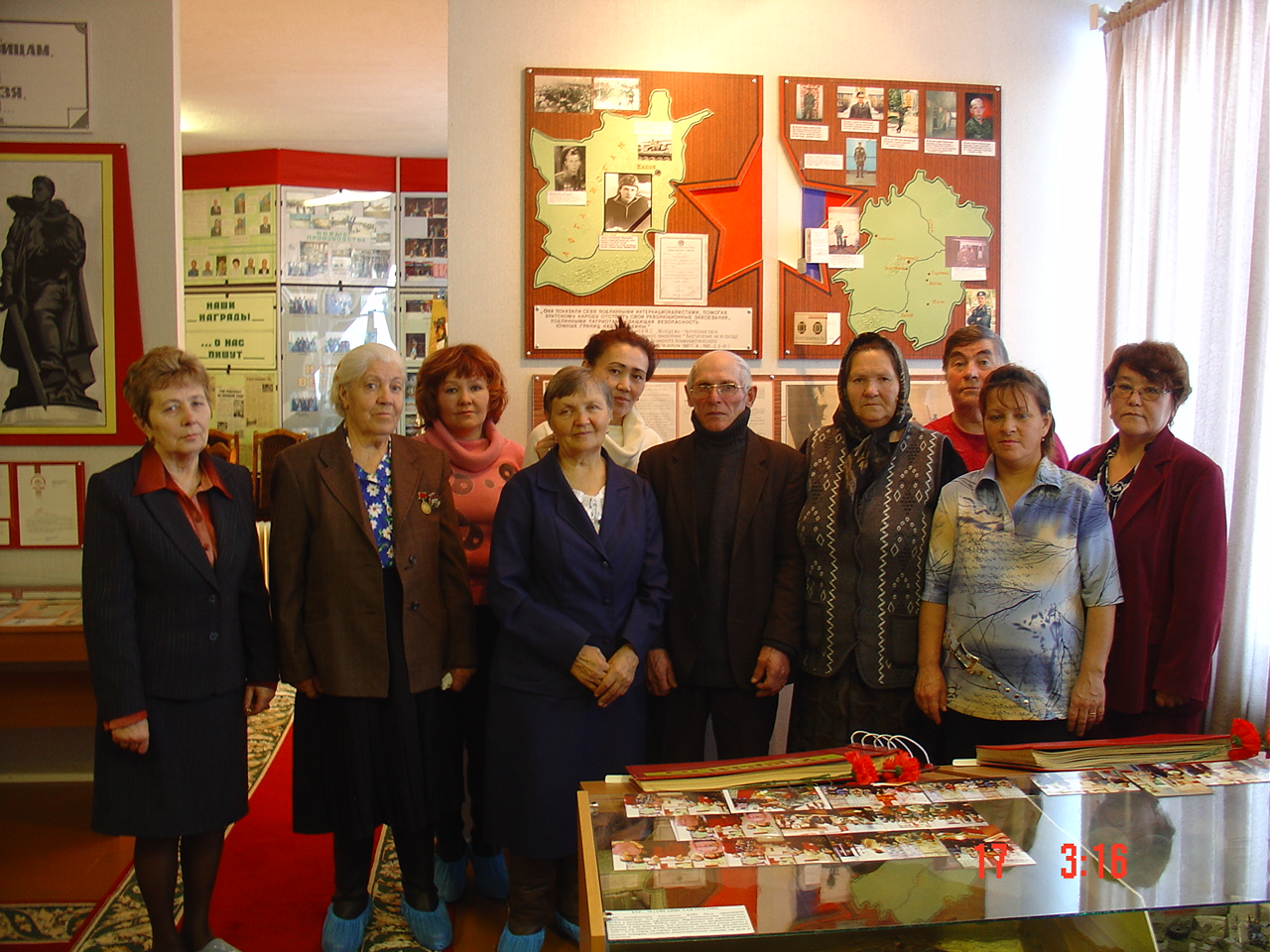 